В «Артеке» отмечают 300-летие со дня образования прокуратуры России11 января 2022 годаЮбилейной дате в Международном детском центре посвятили театрализованное представление, направленное на правовое просвещение детей. Событие организовано представителями Генеральной прокуратуры Российской Федерации, которые реализуют в «Артеке» образовательную программу «Юный правовед». Зрителями представления в онлайн-формате стали артековцы 15 смены. Театрализованное представление «Помогать и защищать» прошло с учетом санитарно-эпидемиологической обстановки и организацией удаленного доступа детей – более 1 600 артековцев в онлайн-формате смогли посмотреть представление об истории развития российской прокуратуры. Ребята увидели петровскую эпоху становления прокуратуры в XVIII веке, а также окунулись в сложные периоды революционного и военного времени 1940-х годов. Дети получили ответы на интересующие их вопросы. «Сегодня дети и подростки получили знания и понимание роли прокуратуры в обеспечении соблюдения законов государства для его стабильного существования и поддержания мира во всем мире», – рассказал начальник третьего отдела апелляционно-кассационного управления Главного гражданско-судебного управления Генеральной прокуратуры Российской Федерации Виталий Манаев.Директор «Артека» Константин Федоренко отметил, что Международный детский центр и Генеральную прокуратуру РФ связывает давняя и крепкая дружба: «Мы вместе реализовываем образовательную программу, проводим тематические смены, сетевые образовательные модули в школе «Артека», ставим постановки, которые отвечают на вопросы о Нюрнбергском процессе. Наше сотрудничество продолжается с 2018 года. Я хочу поблагодарить наших партнеров за то, что мы столько лет вместе. В преддверии 300-летия со дня основания прокуратуры России вся полуторамиллионная семья «Артека» поздравляет сотрудников ведомства с профессиональным праздником, желает успеха и благодарит за работу».В проведении театрализованного представления были задействованы более 100 артистов, использованы костюмы и реквизит различных эпох. Действо включало в себя пластические зарисовки, вокальные и хореографические композиции. Свое творчество зрителям представили ГКАТ «Кубанская казачья вольница», ОХК Детский театр песни «Большая перемена», солисты МБУК МО г. Краснодара «ЦК «Прикубанский» и другие артисты.В интерактивном формате юные зрители познакомились с историей создания прокуратуры Петром I, работой ведомства в различные периоды истории нашей страны, а также узнали о значительной роли представителей надзорного органа в годы Великой Отечественной войны и современной деятельности прокуратуры. Часть представления посвятили Нюрнбергскому процессу, в котором нашу страну представлял прокурор Роман Руденко. Участники представления отмечают, что выступать в «Артеке» в преддверии такого значимого праздника очень почетно. «Я был в «Артеке» в 2017 году, было очень приятно вновь сюда приехать. Для нас большая часть принять участие в таком событии на этой замечательной площадке. Очень благодарен этому месту. Артековец сегодня – артековец всегда!» – сказал вокалист ансамбля «Попурри» (г. Лабинск) Эльмаддин Валиев.Также в эти дни сотрудники Генеральной прокуратуры провели в детском центре тематическую игру «300 лет на страже закона». Ребятам предстояло дать правильные ответы на вопросы по истории, вспомнить правителей, известных личностей, стоявших у истоков создания прокурорского надзора, соотнести юридические термины с их определениями. А еще разгадать ребусы и сканворды на правовую тему, собрать пословицы и поговорки, посвященные таким понятиям, как справедливость, закон и право.По словам организаторов игры, дети закрепили знание основных положений Конституции России и разных правовых понятий. Эти знания пригодятся тем, кто планирует связать с юриспруденцией будущую профессию, и каждому гражданину.Театрализованное представление «Помогать и защищать» и квест «300 лет на страже закона» дали старт празднованию 300-летия со дня образования прокуратуры России, которое будет отмечаться в стране 12 января.Справочно:15 смена «Новогодняя сказка Артека» стартовала 26/27 декабря и продлится до 15/16 января. Участниками смены стали 1623 школьника из разных регионов страны. Старт году народного искусства и нематериального культурного наследия народов России МДЦ «Артек» дал грандиозными праздничными гуляниями «Народным традициям жить и крепнуть». На Дворцовой площади развернулся «Город мастеров»; прошли мастер-классы по разучиванию народных танцев, песен, колядок, концертные выступления детских художественных коллективов. С 2017 года путевки в Международный детский центр «Артек» распространяются в качестве поощрения за достижения активных детей посредством АИС «Путевка» на основе электронного портфолио. За 2017–2021 гг. в системе зарегистрировано почти 480 тысяч детей со всей России. В 2021 году МДЦ «Артек» принял 32 000 детей в рамках 15 смен. В «Артеке» созданы все условия эпидемиологической безопасности.Контакты для СМИКонтакты для СМИОфициальные ресурсы МДЦ «Артек»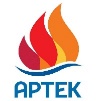  +7 978 734 0444 press@artek.orgОФИЦИАЛЬНЫЙ САЙТ АРТЕКАФОТОБАНК АРТЕКАYOUTUBEINSTAGRAMVKFACEBOOK